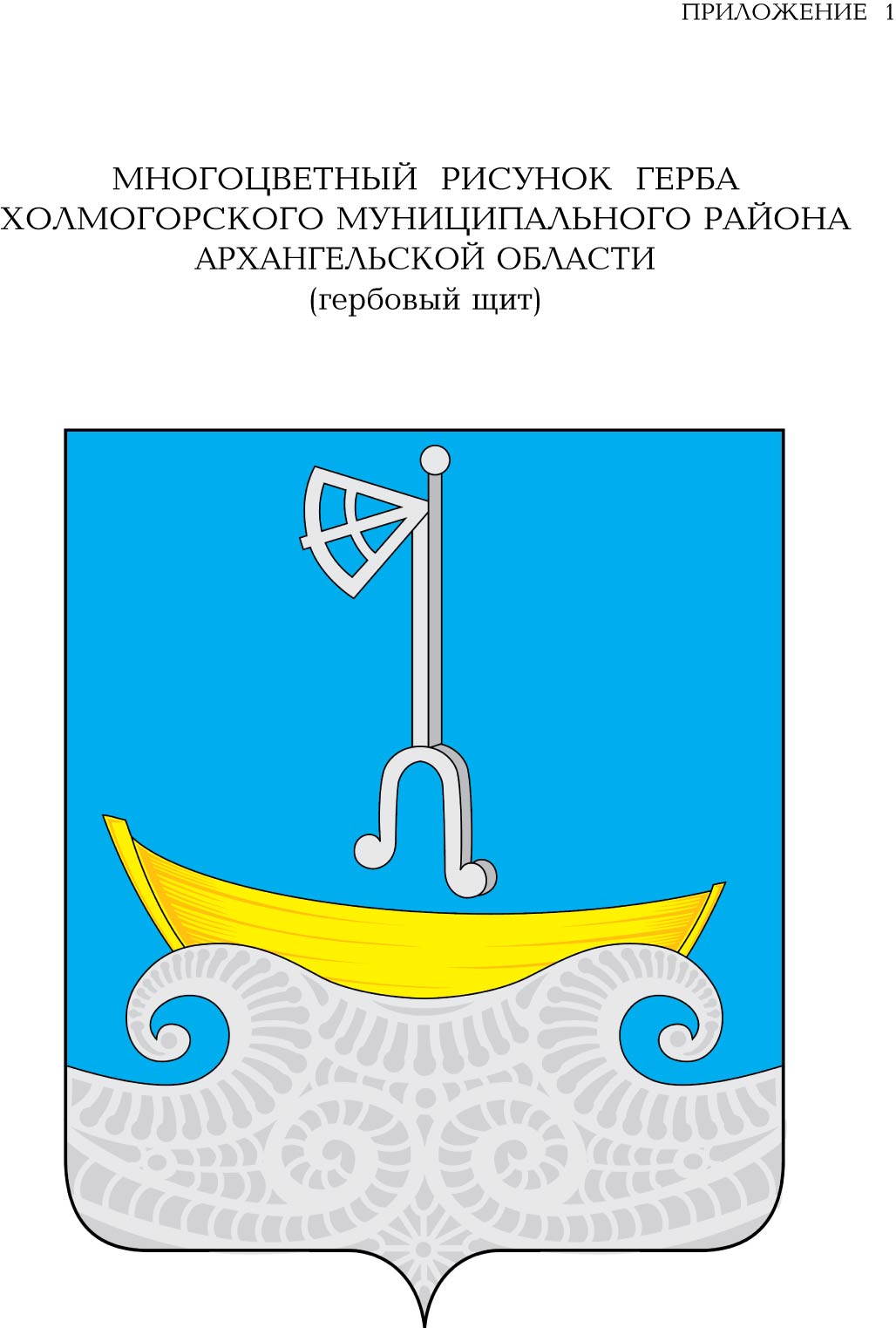 АДМИНИСТРАЦИЯ МУНИЦИПАЛЬНОГО ОБРАЗОВАНИЯ«ХОЛМОГОРСКИЙ МУНИЦИПАЛЬНЫЙ РАЙОН»П О С Т А Н О В Л Е Н И Еот 09 октября 2017 г. № 110с. Холмогоры((в редакции постановления от 31 января 2018 г. №7,)от 12 августа 2019 г. №107)Об утверждении административного регламента исполнения муниципальной функции по осуществлению муниципального контроля за соблюдением законодательства Российской Федерации о рекламе      на территории муниципального образования «Холмогорский муниципальный район»Руководствуясь статьей 17.1 Федерального закона от 06 октября 2003 года № 131-ФЗ «Об общих принципах организации местного самоуправления в Российской Федерации», статьей 35.1 Федерального закона от 13 марта 2006 года № 38-ФЗ «О рекламе», Федеральным законом от 26 декабря 2008 года № 294-ФЗ «О защите прав юридических лиц и индивидуальных предпринимателей при осуществлении государственного контроля (надзора) и муниципального контроля», Постановлением Правительства Архангельской области от 16 августа 2011 года № 288-пп «Об утверждении Порядка разработки и принятия административных регламентов осуществления муниципального контроля в муниципальных образованиях Архангельской области», Уставом муниципального образования «Холмогорский муниципальный район», администрация муниципального образования «Холмогорский муниципальный район»  постановляет:1. Утвердить прилагаемый административный регламент исполнения муниципальной функции по осуществлению муниципального контроля за соблюдением законодательства Российской Федерации о рекламе на территории муниципального образования  «Холмогорский муниципальный район».2. Установить, что ежегодно, до 1 марта, отдел строительства и архитектуры администрации муниципального образования «Холмогорский муниципальный район» обеспечивает размещение на официальном сайте администрации муниципального образования «Холмогорский муниципальный район» в информационно-телекоммуникационной сети «Интернет» обобщений практики исполнения функции по осуществлению муниципального контроля за соблюдением законодательства Российской Федерации о рекламе на территории муниципального образования  «Холмогорский муниципальный район», в том числе с указанием наиболее часто встречающихся случаев нарушений обязательных требований с рекомендациями в отношении мер, которые должны приниматься юридическими лицами, индивидуальными предпринимателями, физическими лицами в целях недопущения таких нарушений.3. Установить, что в период по 31 декабря 2018 года:должностные лица органа муниципального контроля перед проведением плановой проверки обязаны разъяснять руководителям, иным должностным лицам или уполномоченным представителям юридических лиц, индивидуальным предпринимателям, их уполномоченным представителям содержание положений статьи 26.1 Федерального закона от 26 декабря 2008 года № 294-ФЗ «О защите прав юридических лиц и индивидуальных предпринимателей при осуществлении государственного контроля (надзора) и муниципального контроля» (далее – Федеральный закон);в случае представления должностным лицам органа муниципального контроля при проведении плановой проверки документов, подтверждающих отнесение юридического лица, индивидуального предпринимателя, в отношении которых проводится плановая проверка, к лицам, указанным в части 1 статьи 26.1 Федерального закона, и при отсутствии оснований, предусмотренных частью 2 статьи 26.1 Федерального закона, проведение плановой проверки прекращается, о чем составляется соответствующий акт.4. Настоящее постановление вступает в силу через 10 дней со дня его официального опубликования в газете «Холмогорский вестник».Исполняющий обязанности Главы муниципального образования«Холмогорский муниципальный район»					В.В. ДиановУТВЕРЖДЕНпостановлением администрациимуниципального образования«Холмогорский муниципальный район»от 09 октября 2017 г. № 110(в редакции постановленийот 31 января 2018 года №7,от 12 августа 2019 года №107)АДМИНИСТРАТИВНЫЙ РЕГЛАМЕНТисполнения муниципальной функции по осуществлению муниципального контроля за соблюдением законодательства Российской Федерации о рекламе на территории муниципального образования «Холмогорский муниципальный район»I. Общие положения1. Административный регламент исполнения муниципальной функции по осуществлению муниципального контроля за соблюдением законодательства Российской Федерации о рекламе на территории муниципального образования  «Холмогорский муниципальный район» (далее – Регламент) определяет  сроки и последовательность административных процедур при осуществлении полномочий при осуществлении полномочий по муниципальному контролю за соблюдением законодательства Российской Федерации о рекламе. 2. Муниципальная функция исполняется Отделом строительства и архитектуры администрации муниципального образования «Холмогорский муниципальный район» (далее – орган контроля). 3. Исполнение муниципальной функции осуществляется в соответствии с нормативными правовыми актами, перечень которых подлежит размещению на Архангельском региональном портале государственных и муниципальных услуг (функций) и официальном сайте администрации в информационно-телекоммуникационной сети «Интернет».4. Предметом осуществления муниципальной функции по осуществлению муниципального контроля за соблюдением законодательства Российской Федерации о рекламе на территории муниципального образования «Холмогорский муниципальный район», органами государственной власти, органами местного самоуправления, юридическими лицами, индивидуальными предпринимателями, гражданами требований законодательства Российской Федерации, законодательства Архангельской области и муниципальных правовых актов, за нарушение которых законодательством Российской Федерации и законодательством Архангельской области предусмотрена административная и иная ответственность. 5. Должностными лицами, уполномоченными исполнять муниципальную функцию (далее - должностные лица), являются:1) заведующий отделом строительства и архитектуры администрации муниципального образования «Холмогорский муниципальный район»;2) ведущий специалист отдела строительства и архитектуры администрации муниципального образования «Холмогорский муниципальный район».6. В ходе исполнения муниципальной  функции должностные лица в зависимости от целей, задач и предмета проверок требуют от юридических лиц и индивидуальных предпринимателей следующие документы и (или) информацию:документы, подтверждающие наличие у юридического лица, индивидуального предпринимателя на праве собственности или на ином законном основании объекта (за исключением документов, подтверждающих государственную регистрацию прав на недвижимое имущество);письменное согласие собственника или иного законного владельца соответствующего недвижимого имущества на присоединение к этому имуществу рекламной конструкции;разрешение на установку и эксплуатацию рекламной конструкции;договор на установку и эксплуатацию рекламной конструкции. 7. В ходе исполнения муниципальной функции должностные лица в зависимости от целей, задач и предмета проверок запрашивают у государственных органов, органов местного самоуправления либо подведомственных государственным органам или органам местного самоуправления организаций следующие находящиеся в их распоряжении документы и (или) информацию:выписку из Единого государственного реестра недвижимости в отношении производственных объектов;сведения из Единого государственного реестра юридических лиц, если проверка проводится в отношении юридического лица;сведения из Единого государственного реестра индивидуальных предпринимателей, если проверка проводится в отношении индивидуального предпринимателя;сведения из единого реестра субъектов малого и среднего предпринимательства, если проверка проводится в отношении субъекта малого предпринимательства.II. Административные процедуры2.1. Перечень административных процедур8. Исполнение муниципальной функции включает в себя следующие административные процедуры:1) подготовка к проведению плановой проверки;2) организация проведения внеплановой проверки;3) проведение проверки и оформление ее результатов;4) принятие мер в отношении выявленных фактов нарушений обязательных требований;5) внесудебное (административное) обжалование действий (бездействия) должностных лиц  и их решений.9. Исключен.2.2. Подготовка к проведению плановой проверки10. Плановой является проверка, включенная в ежегодный план проведения плановых проверок администрации муниципального образования «Холмогорский муниципальный район» (далее – администрация), утвержденный главой муниципального образования «Холмогорский муниципальный район».11. Основанием для подготовки к проведению плановой проверки является установленный ежегодным планом проведения плановых проверок администрации срок проведения проверки соответствующего юридического лица, индивидуального предпринимателя.11¹. При проведении плановой проверки всех юридических лиц, индивидуальных предпринимателей и физических лиц используются проверочные листы (списки контрольных вопросов), включающие вопросы, касающиеся обязательных требований, соблюдение которых является наиболее значимым с точки зрения недопущения возникновения угрозы причинения вреда жизни, здоровью граждан, вреда животным, растениям, окружающей среде, объектам культурного наследия (памятникам истории и культуры) народов Российской Федерации, безопасности государства, а также угрозы чрезвычайных ситуаций природного и техногенного характера.Предметом плановой проверки является только исполнение обязательных требований, вопросы о соблюдении которых включены в проверочный лист (список контрольных вопросов).112. Плановые проверки в отношении юридических лиц, индивидуальных предпринимателей, отнесенных в соответствии со статьей 4 Федерального закона от 24 июля 2007 года № 209-ФЗ «О развитии малого и среднего предпринимательства в Российской Федерации» к субъектам малого предпринимательства, сведения о которых включены в единый реестр субъектов малого и среднего предпринимательства, не проводятся с 1 января 2019 года по 31 декабря 2020 года, за исключением:1) плановых проверок, проводимых в рамках видов государственного контроля (надзора), по которым установлены категории риска, классы (категории) опасности, а также критерии отнесения деятельности юридических лиц, индивидуальных предпринимателей и (или) используемых ими производственных объектов к определенной категории риска либо определенному классу (категории) опасности;2) плановых проверок юридических лиц, индивидуальных предпринимателей, осуществляющих виды деятельности, перечень которых устанавливается Правительством Российской Федерации в соответствии с частью 9 статьи 9 настоящего Федерального закона;3) плановых проверок юридических лиц, индивидуальных предпринимателей при наличии у органа государственного контроля (надзора), органа муниципального контроля информации о том, что в отношении указанных лиц ранее было вынесено вступившее в законную силу постановление о назначении административного наказания за совершение грубого нарушения, определенного в соответствии с Кодексом Российской Федерации об административных правонарушениях, или административного наказания в виде дисквалификации или административного приостановления деятельности либо принято решение о приостановлении и (или) аннулировании лицензии, выданной в соответствии с Федеральным законом от 4 мая 2011 года № 99-ФЗ «О лицензировании отдельных видов деятельности», и с даты окончания проведения проверки, по результатам которой вынесено такое постановление либо принято такое решение, прошло менее трех лет. При  этом в ежегодном плане проведения плановых проверок помимо сведений, предусмотренных частью 4 статьи 9 настоящего Федерального закона, приводится информация об указанном постановлении или решении, дате их вступления в законную силу и дате окончания проведения проверки, по результатам которой вынесено такое постановление либо принято такое решение.4) плановых проверок, проводимых по лицензируемым видам деятельности в отношении осуществляющих их юридических лиц, индивидуальных предпринимателей;5) плановых проверок, проводимых в рамках:а) федерального государственного надзора в области обеспечения радиационной безопасности;б) федерального государственного контроля за обеспечением защиты государственной тайны;в) внешнего контроля качества работы аудиторских организаций, определенных Федеральным законом от 30 декабря 2008 года № 307-ФЗ «Об аудиторской деятельности»;г) федерального государственного надзора в области использования атомной энергии;д) федерального государственного пробирного надзора.    12. Решение о подготовке к проведению плановой проверки и её форме принимает руководитель органа муниципального контроля – заведующий отделом строительства и архитектуры администрации МО «Холмогорский муниципальный район» путем дачи поручения соответствующему должностному лицу отдела строительства и архитектуры администрации МО «Холмогорский муниципальный район».13. Должностное лицо отдела строительства и архитектуры администрации МО «Холмогорский муниципальный район»  в ходе подготовки к проведению плановой проверки:1) подготавливает проект распоряжения администрации о проведении плановой проверки;2) после подписания распоряжения администрации о проведении плановой проверки уведомляет юридическое лицо, индивидуального предпринимателя не позднее чем за три рабочих дня до начала проведения проверки посредством направления копии данного распоряжения заказным почтовым отправлением с уведомлением о вручении и (или) посредством электронного документа, подписанного усиленной квалифицированной электронной подписью и направленного по адресу электронной почты юридического лица, индивидуального предпринимателя, физического лица, если такой адрес содержится соответственно в едином государственном реестре юридических лиц, едином государственном реестре индивидуальных предпринимателей либо ранее был представлен юридическим лицом, индивидуальным предпринимателем, физическим лицом в администрацию, или иным доступным способом. К копии распоряжения прилагается извещение по форме согласно приложению № 3 к настоящему административному регламенту о возможности перехода на взаимодействие в электронной форме в рамках исполнения государственной функции.14. Распоряжение администрации о проведении плановой проверки подписывается главой муниципального образования «Холмогорский муниципальный район».Форма распоряжения о проведении плановой проверки приводится в приложении № 2 к настоящему административному регламенту.15. Подготовка к проведению плановой проверки должна быть завершена до наступления срока проведения плановой проверки, установленного ежегодным планом проведения плановых проверок администрации.2.3. Организация проведения внеплановой проверки16. Внеплановой является проверка, не включенная в ежегодный план проведения плановых проверок администрации, утвержденный главой муниципального образования «Холмогорский муниципальный район».17. Основаниями для проведения внеплановой проверки являются:1) истечение срока исполнения юридическим лицом, индивидуальным предпринимателем или физическим лицом ранее выданного предписания об устранении выявленного нарушения обязательных требований;2) мотивированное представление должностного лица отдела строительства и архитектуры администрации МО «Холмогорский муниципальный район» по результатам рассмотрения или предварительной проверки поступивших в администрацию обращений и заявлений граждан, в том числе индивидуальных предпринимателей, юридических лиц, информации от органов государственной власти, органов местного самоуправления, из средств массовой информации о следующих фактах:возникновение угрозы причинения вреда жизни, здоровью граждан, вреда животным, растениям, окружающей среде, объектам культурного наследия (памятникам истории и культуры) народов Российской Федерации, музейным предметам и музейным коллекциям, включенным в состав Музейного фонда Российской Федерации, особо ценным, в том числе уникальным, документам Архивного фонда Российской Федерации, документам, имеющим особое историческое, научное, культурное значение, входящим в состав национального библиотечного фонда, безопасности государства, а также угрозы чрезвычайных ситуаций природного и техногенного характера;причинение вреда жизни, здоровью граждан, вреда животным, растениям, окружающей среде, объектам культурного наследия (памятникам истории и культуры) народов Российской Федерации, музейным предметам и музейным коллекциям, включенным в состав Музейного фонда Российской Федерации, особо ценным, в том числе уникальным, документам Архивного фонда Российской Федерации, документам, имеющим особое историческое, научное, культурное значение, входящим в состав национального библиотечного фонда, безопасности государства, а также возникновение чрезвычайных ситуаций природного и техногенного характера;нарушение прав потребителей;3) поручение Президента Российской Федерации, Правительства Российской Федерации, требование прокурора о проведении внеплановой проверки в рамках надзора за исполнением законов по поступившим в органы прокуратуры материалам и обращениям.18. В случае если основанием для проведения внеплановой проверки является истечение срока исполнения юридическим лицом, индивидуальным предпринимателем, физическим лицом предписания об устранении выявленного нарушения обязательных требований, предметом такой проверки может являться только исполнение выданного администрацией предписания.19. В целях организации проведения внеплановой проверки по основаниям, предусмотренным подпунктами 1 и 3 пункта 17 настоящего административного регламента, заведующий отделом строительства и архитектуры администрации МО «Холмогорский муниципальный район» поручает соответствующему должностному лицу отдела строительства и архитектуры администрации МО «Холмогорский муниципальный район» подготовку документов, необходимых для проведения внеплановой проверки.В целях организации проведения внеплановой проверки по основаниям, предусмотренным подпунктом 2 пункта 17 настоящего административного регламента, заведующий отделом строительства и архитектуры администрации МО «Холмогорский муниципальный район»  поручает соответствующему должностному лицу отдела строительства и архитектуры администрации МО «Холмогорский муниципальный район»  рассмотреть обращения и заявления граждан, в том числе индивидуальных предпринимателей, юридических лиц, информацию от органов государственной власти, органов местного самоуправления, из средств массовой информации.20. В ходе рассмотрения обращений и заявлений граждан, в том числе индивидуальных предпринимателей, юридических лиц, информации от органов государственной власти, органов местного самоуправления, из средств массовой информации должностное лицо отдела строительства и архитектуры администрации МО «Холмогорский муниципальный район»:1) при наличии обоснованных сомнений в авторстве обращения или заявления принимает разумные меры к установлению обратившегося лица;2) учитывает результаты рассмотрения ранее поступивших подобных обращений и заявлений, информации в отношении соответствующих юридических лиц, индивидуальных предпринимателей, физических лиц;3) при наличии достоверной информации о лице, допустившем нарушение обязательных требований, достаточных данных о нарушении обязательных требований и о фактах, указанных в подпункте 2 пункта 17 настоящего административного регламента, подготавливает мотивированное представление о назначении внеплановой проверки, направляемое заведующему отделом строительства и архитектуры администрации МО «Холмогорский муниципальный район»;4) при отсутствии достоверной информации о лице, допустившем нарушение обязательных требований, достаточных данных о нарушении обязательных требований или о фактах, указанных в подпункте 2 пункта 17 настоящего административного регламента, информирует заведующего отделом строительства и архитектуры администрации МО «Холмогорский муниципальный район»  о необходимости проведения предварительной проверки;5) при выявлении анонимности обращения или заявления информирует об этом заведующего отделом строительства и архитектуры администрации МО «Холмогорский муниципальный район», по решению которого рассмотрение такого обращения или заявления прекращается.21. Предварительная проверка проводится по решению заведующего отделом строительства и архитектуры администрации МО «Холмогорский муниципальный район» в случаях, предусмотренных подпунктом 4 пункта 20 настоящего административного регламента. В ходе проведения предварительной проверки должностное лицо отдела строительства и архитектуры администрации МО «Холмогорский муниципальный район»:1) запрашивает дополнительные сведения и материалы (в том числе в устном порядке) у лиц, направивших обращения или заявления, представивших информацию;2) рассматривает документы юридического лица, индивидуального предпринимателя, имеющиеся в распоряжении отдела строительства и архитектуры администрации МО «Холмогорский муниципальный район»;3) запрашивает пояснения в отношении полученной информации у юридического лица, индивидуального предпринимателя (при этом представление таких пояснений и иных документов не является для юридического лица, индивидуального предпринимателя обязательным);4) при выявлении по результатам предварительной проверки лиц, допустивших нарушение обязательных требований, получении достаточных данных о нарушении обязательных требований либо о фактах, указанных в подпункте 2 пункта 17 настоящего административного регламента, подготавливает мотивированное представление о назначении внеплановой проверки, направляемое заведующему отделом строительства и архитектуры администрации МО «Холмогорский муниципальный район»;5) при выявлении анонимности обращения или заявления либо установлении заведомо недостоверных сведений, содержащихся в обращении или заявлении, информирует об этом заведующего отделом строительства и архитектуры администрации МО «Холмогорский муниципальный район», по решению которого предварительная проверка прекращается.22. Заведующий отделом строительства и архитектуры администрации МО «Холмогорский муниципальный район», рассмотрев мотивированное представление о назначении внеплановой проверки:при наличии оснований для её проведения - поручает должностному лицу отдела строительства и архитектуры администрации МО «Холмогорский муниципальный район» подготовку документов, необходимых для проведения внеплановой проверки;при отсутствии оснований для её проведения - поручает должностному лицу отдела строительства и архитектуры администрации МО «Холмогорский муниципальный район» подготовку ответа на поступившее обращение или заявление гражданина (в том числе индивидуального предпринимателя), юридического лица в порядке, предусмотренном Федеральным законом от 2 мая 2006 года № 59-ФЗ «О порядке рассмотрения обращений граждан Российской Федерации».23. Должностное лицо отдела строительства и архитектуры администрации МО «Холмогорский муниципальный район» в ходе подготовки к проведению внеплановой проверки (за исключением внеплановых проверок, предусмотренных пунктом 24 настоящего административного регламента):1) подготавливает проект распоряжения администрации о проведении внеплановой проверки;2) после подписания распоряжения администрации о проведении внеплановой проверки уведомляет юридическое лицо, индивидуального предпринимателя или физическое лицо не позднее чем за 24 часа до начала проведения проверки посредством направления копии данного распоряжения любым доступным способом, в том числе посредством электронного документа, подписанного усиленной квалифицированной электронной подписью и направленного по адресу электронной почты юридического лица, индивидуального предпринимателя, физического лица, если такой адрес содержится соответственно в едином государственном реестре юридических лиц, едином государственном реестре индивидуальных предпринимателей либо ранее был представлен юридическим лицом, индивидуальным предпринимателем, физическим лицом в администрацию. К копии распоряжения прилагается извещение по форме согласно приложению № 3 к настоящему административному регламенту о возможности перехода на взаимодействие в электронной форме в рамках исполнения государственной функции.24. Должностное лицо отдела строительства и архитектуры администрации МО «Холмогорский муниципальный район» в ходе подготовки к проведению внеплановой выездной проверки юридического лица, индивидуального предпринимателя по основаниям, предусмотренным абзацами вторым и третьим подпункта 2 пункта 17 настоящего административного регламента:1) подготавливает проект распоряжения администрации о проведении внеплановой выездной проверки;2) подготавливает заявление о согласовании администрацией с прокуратурой Холмогорского района Архангельской области проведения внеплановой выездной проверки юридического лица, индивидуального предпринимателя;3) в день подписания документов, указанных в подпунктах 1 и 2 настоящего пункта, представляет их непосредственно либо направляет их заказным почтовым отправлением с уведомлением о вручении или в форме электронного документа, подписанного усиленной квалифицированной электронной подписью, в прокуратуру Холмогорского района Архангельской области с приложением документов, указанных в подпункте 2 пункта 17 настоящего административного регламента.25. Распоряжение администрации о проведении внеплановой проверки, а также заявление о согласовании администрацией с прокуратурой Холмогорского района Архангельской области проведения внеплановой выездной проверки юридического лица, индивидуального предпринимателя подписываются главой муниципального образования «Холмогорский муниципальный район».Форма распоряжения о проведении внеплановой проверки приводится в приложении № 2 к настоящему административному регламенту.Форма заявления о согласовании администрацией с прокуратурой Холмогорского района Архангельской области проведения внеплановой выездной проверки юридического лица, индивидуального предпринимателя приводится в приложении № 4 к настоящему административному регламенту.26. Сроки организации проведения внеплановой проверки:1) для подготовки к проведению внеплановых проверок в порядке, предусмотренном пунктом 24 настоящего административного регламента, - семь рабочих дней со дня наступления основания для проведения внеплановой проверки (если иной срок не установлен поручением Президента Российской Федерации, Правительства Российской Федерации, требованием прокурора);2) для рассмотрения обращений и заявлений граждан, в том числе индивидуальных предпринимателей, юридических лиц, информации от органов государственной власти, органов местного самоуправления, из средств массовой информации и проведения предварительных проверок в порядке, предусмотренном пунктами 20 и 21 настоящего административного регламента, - незамедлительно, но не позднее двух рабочих дней со дня получения обращений и заявлений граждан, в том числе индивидуальных предпринимателей, юридических лиц, информации от органов государственной власти, органов местного самоуправления, из средств массовой информации;3) для подготовки к проведению внеплановых проверок в порядке, предусмотренном пунктом 24 настоящего административного регламента, - незамедлительно, но не позднее трех рабочих дней со дня наступления основания для проведения внеплановой проверки.27. В случае отказа прокуратуры Холмогорского района Архангельской области в согласовании проведения внеплановой выездной проверки юридического лица, индивидуального предпринимателя заведующий отделом строительства и архитектуры администрации МО «Холмогорский муниципальный район» исходя из основания отказа принимает одно из следующих решений:1) об отмене распоряжения администрации о проведении внеплановой выездной проверки;2) об устранении замечаний прокуратуры Холмогорского района Архангельской области и повторном направлении заявления о согласовании администрацией с прокуратурой Холмогорского района Архангельской области проведения внеплановой выездной проверки юридического лица, индивидуального предпринимателя;3) об обжаловании решения прокуратуры Холмогорского района Архангельской области вышестоящему прокурору или в суд.2.4. Проведение проверки и оформление её результатов28. Основанием для проведения проверки является распоряжение администрации о проведении проверки.Основаниями для проведения внеплановой выездной проверки юридического лица, индивидуального предпринимателя по основаниям, предусмотренным абзацами вторым и третьим подпункта 2 пункта 17 настоящего административного регламента, являются распоряжение администрации о проведении проверки и документ прокуратуры Холмогорского Архангельской области о согласовании проведения проверки.29. Проверки проводятся в форме документарных и (или) выездных проверок.Документарные проверки проводятся по месту нахождения отдела строительства и архитектуры администрации МО «Холмогорский муниципальный район».Выездные проверки проводятся по месту нахождения юридического лица, месту осуществления деятельности индивидуального предпринимателя, и (или) по месту фактического осуществления их деятельности.Выездная проверка проводится в случае, если при документарной проверке не представляется возможным:удостовериться в полноте и достоверности сведений, содержащихся в документах юридического лица, индивидуального предпринимателя, имеющихся в распоряжении отдела строительства и архитектуры администрации МО «Холмогорский муниципальный район»;оценить соответствие деятельности юридического лица, индивидуального предпринимателя обязательным требованиям без проведения соответствующего мероприятия по контролю.30. Проверка проводится должностным лицом отдела строительства и архитектуры администрации МО «Холмогорский муниципальный район», указанным в распоряжении администрации о проведении проверки.31. В ходе проведения документарной проверки должностное лицо отдела строительства и архитектуры администрации МО «Холмогорский муниципальный район»:1) направляет юридическому лицу, индивидуальному предпринимателю заказным почтовым отправлением с уведомлением о вручении или иным способом, обеспечивающим подтверждение получения документа адресатом, мотивированные запросы с требованием представить необходимые для рассмотрения в ходе проведения документарной проверки документы, если достоверность сведений, содержащихся в документах, имеющихся в распоряжении отдела строительства и архитектуры администрации МО «Холмогорский муниципальный район», вызывает обоснованные сомнения либо эти сведения не позволяют оценить исполнение юридическим лицом, индивидуальным предпринимателем  обязательных требований;2) направляет юридическому лицу, индивидуальному предпринимателю заказным почтовым отправлением с уведомлением о вручении, иным способом, обеспечивающим подтверждение получения документа адресатом, или в электронной форме (при согласии проверяемого лица) требования о представлении пояснений в письменной форме, если в ходе документарной проверки выявлены ошибки и (или) противоречия в представленных юридическим лицом, индивидуальным предпринимателем документах либо несоответствие сведений, содержащихся в этих документах, сведениям, содержащимся в имеющихся у отдела строительства и архитектуры администрации МО «Холмогорский муниципальный район» документах и (или) полученных в ходе исполнения муниципальной  функции;3) направляет в рамках межведомственного информационного взаимодействия в порядке, установленном Правительством Российской Федерации, запросы о предоставлении необходимых при проведении документарной проверки документов и (или) информации, находящихся в распоряжении государственных органов, органов местного самоуправления либо подведомственных государственным органам или органам местного самоуправления организаций;4) направляет в установленном порядке в адрес органов государственного контроля (надзора), органов муниципального контроля запросы о предоставлении имеющихся у них сведений и документов, необходимых при проведении документарной проверки;5) знакомит руководителя, иное должностное лицо или уполномоченного представителя юридического лица, индивидуального предпринимателя, его уполномоченного представителя с документами и (или) информацией, полученными в рамках межведомственного информационного взаимодействия;4) подготавливает проект распоряжения администрации о проведении выездной проверки, если после рассмотрения представленных юридическим лицом, индивидуальным предпринимателем пояснений и документов либо при отсутствии пояснений установлены признаки нарушений обязательных требований.32. Указанные в запросах отдела строительства и архитектуры администрации МО «Холмогорский муниципальный район» документы и пояснения представляются юридическим лицом, индивидуальным предпринимателем в течение десяти рабочих дней со дня получения запроса в виде копий, заверенных печатью (при ее наличии) и соответственно подписью руководителя, иного должностного лица юридического лица, индивидуального предпринимателя, его уполномоченного представителя. Юридическое лицо, индивидуальный предприниматель вправе представить указанные в запросе документы и пояснения в форме электронных документов, подписанных усиленной квалифицированной электронной подписью.33. Запросы и требования, указанные в пункте 31 настоящего административного регламента, подписываются главой муниципального образования «Холмогорский муниципальный район».34. Срок проведения документарной проверки не может превышать 20 рабочих дней.В этот срок включается время, затраченное должностным лицом на проведение мероприятий по контролю, то есть на осуществление действий по рассмотрению документов юридического лица, индивидуального предпринимателя, а также по подготовке необходимых запросов и требований.Срок проведения документарной проверки в отношении юридического лица, которое осуществляет свою деятельность на территориях нескольких субъектов Российской Федерации, устанавливается отдельно по каждому филиалу, представительству, обособленному структурному подразделению юридического лица, при этом общий срок проведения проверки не может превышать 60 рабочих дней.35. В ходе проведения выездной проверки должностное лицо отдела строительства и архитектуры администрации МО «Холмогорский муниципальный район»:1) предъявляет служебное удостоверение;2) удостоверяется в присутствии руководителя или уполномоченного представителя юридического лица, индивидуального предпринимателя или его уполномоченного представителя, за исключением проведения проверки по основанию, предусмотренному абзацем третьим подпункта 2 пункта 17 настоящего административного регламента;3) вручает под расписку руководителю, иному должностному лицу или уполномоченному представителю юридического лица, индивидуальному предпринимателю, его уполномоченному представителю копию распоряжения администрации о проведении выездной проверки, заверенную печатью администрации, и извещение по форме согласно приложению № 8 к настоящему административному регламенту о возможности перехода на взаимодействие в электронной форме в рамках исполнения государственной функции (если ранее такое извещение не направлялось юридическому лицу, индивидуальному предпринимателю);4) вручает руководителю, иному должностному лицу или уполномоченному представителю юридического лица, индивидуальному предпринимателю, его уполномоченному представителю копию документа прокуратуры Холмогорского района Архангельской области о согласовании проведения проверки (в случае, предусмотренном абзацем вторым пункта 28 настоящего административного регламента);5) по требованию подлежащих проверке лиц представляет информацию об отделе строительства и архитектуры администрации МО «Холмогорский муниципальный район», а также об экспертах, экспертных организациях, привлеченных к проведению проверки;6) по просьбе подлежащих проверке лиц знакомит их с настоящим административным регламентом;7) направляет в рамках межведомственного информационного взаимодействия в порядке, установленном Правительством Российской Федерации, запросы о предоставлении необходимых при проведении выездной проверки документов и (или) информации, находящихся в распоряжении государственных органов, органов местного самоуправления либо подведомственных государственным органам или органам местного самоуправления организаций;8) направляет в установленном порядке в адрес органов государственного контроля (надзора), органов муниципального контроля запросы о предоставлении имеющихся у них сведений и документов, необходимых при проведении выездной проверки;9) знакомит руководителя, иное должностное лицо или уполномоченного представителя юридического лица, индивидуального предпринимателя, его уполномоченного представителя с документами и (или) информацией, полученными в рамках межведомственного информационного взаимодействия;10) получает от подлежащих проверке лиц без каких-либо ограничений сведения и документы, необходимые для выполнения возложенных на должностное лицо отдела строительства и архитектуры администрации МО «Холмогорский муниципальный район» задач;11) осуществляет запись о проведенной проверке в журнале учета проверок проверяемого лица (при наличии такого журнала).36. Если проведение выездной проверки оказалось невозможным в связи с отсутствием руководителя или иного должностного лица юридического лица, индивидуального предпринимателя или его уполномоченного представителя,  либо в связи с фактическим неосуществлением деятельности юридическим лицом, индивидуальным предпринимателем, либо в связи с иными действиями (бездействием) руководителя или иного должностного лица юридического лица, индивидуального предпринимателя или его уполномоченного представителя, повлекшими невозможность проведения проверки, должностное лицо отдела строительства и архитектуры администрации МО «Холмогорский муниципальный район», проводящее проверку, составляет акт о невозможности проведения проверки с указанием причин невозможности ее проведения. Акт о невозможности проведения проверки направляется заведующему отделом строительства и архитектуры администрации МО «Холмогорский муниципальный район», который в течение трех месяцев вправе принять решение о проведении в отношении соответствующего юридического лица, индивидуального предпринимателя плановой или внеплановой проверки без внесения плановой проверки в ежегодный план плановых проверок администрации и без предварительного уведомления юридического лица, индивидуального предпринимателя.37. Срок проведения выездной проверки не может превышать 20 рабочих дней.В отношении одного субъекта малого предпринимательства общий срок плановых выездных проверок в год не может превышать 50 часов для малого предприятия и 15 часов - для микропредприятия.В случае необходимости запроса документов и (или) информации в рамках межведомственного информационного взаимодействия, когда их получение невозможно в пределах срока плановой выездной проверки субъекта малого предпринимательства, проведение такой проверки приостанавливается по распоряжению администрации на срок, необходимый для осуществления межведомственного информационного взаимодействия, но не более чем на 10 рабочих дней. На период действия срока приостановления проведения проверки приостанавливаются связанные с указанной проверкой действия администрации на территории, в зданиях, строениях, сооружениях, помещениях, на иных объектах субъекта малого предпринимательства. Проведение проверки возобновляется по истечении срока, на который оно было приостановлено, либо ранее истечения этого срока по распоряжению инспекции. Повторное приостановление проведения проверки не допускается.В исключительных случаях, связанных с необходимостью проведения сложных и (или) длительных исследований, испытаний, специальных экспертиз и расследований на основании мотивированного предложения должностного лица, осуществляющего выездную плановую проверку, глава муниципального образования «Холмогорский муниципальный район» издает распоряжение администрации о продлении срока проведения плановой выездной проверки, но не более чем на 20 рабочих дней, в отношении малых предприятий - не более чем на 50 часов, микропредприятий - не более чем на 15 часов.Срок проведения внеплановой выездной проверки продлению не подлежит.Срок проведения выездной проверки в отношении юридического лица, которое осуществляет свою деятельность на территориях нескольких субъектов Российской Федерации, устанавливается отдельно по каждому филиалу, представительству, обособленному структурному подразделению юридического лица, при этом общий срок проведения проверки не может превышать 60 рабочих дней.38. По результатам проверки должностным лицом, проводящим проверку, составляется и подписывается акт проверки в двух экземплярах.В случае, если в ходе проведения документарной проверки было принято решение о ее продолжении в форме выездной проверки, акт проверки оформляется по завершении выездной проверки, в котором отражаются отдельные результаты, полученные в ходе проведенной документарной проверки.Форма акта проверки приводится в приложении № 5 к настоящему административному регламенту.К акту проверки прилагаются заполненный проверочный лист (список контрольных вопросов), протоколы отбора образцов продукции, проб обследования объектов окружающей среды, протоколы или заключения проведенных исследований, испытаний и экспертиз, объяснения работников юридического лица, работников индивидуального предпринимателя, на которых возлагается ответственность за нарушение обязательных требований, предписания об устранении выявленных нарушений и иные связанные с результатами проверки документы или их копии.39. Акт проверки оформляется непосредственно после её завершения в двух экземплярах, один из которых с копиями приложений вручается руководителю, иному должностному лицу или уполномоченному представителю юридического лица, индивидуальному предпринимателю, его уполномоченному представителю под расписку об ознакомлении либо об отказе в ознакомлении с актом проверки. В случае отсутствия руководителя, иного должностного лица или уполномоченного представителя юридического лица, индивидуального предпринимателя, его уполномоченного представителя, а также в случае отказа проверяемого лица дать расписку об ознакомлении либо об отказе в ознакомлении с актом проверки акт направляется заказным почтовым отправлением с уведомлением о вручении, которое приобщается к экземпляру акта проверки, хранящемуся в деле отдела строительства и архитектуры администрации МО «Холмогорский муниципальный район». При наличии согласия проверяемого лица на осуществление взаимодействия в электронной форме в рамках исполнения государственной функции акт проверки может быть направлен в форме электронного документа, подписанного усиленной квалифицированной электронной подписью лица, составившего данный акт, руководителю, иному должностному лицу или уполномоченному представителю юридического лица, индивидуальному предпринимателю, его уполномоченному представителю. При этом акт, направленный в форме электронного документа, подписанного усиленной квалифицированной электронной подписью лица, составившего данный акт, проверяемому лицу способом, обеспечивающим подтверждение получения указанного документа, считается полученным проверяемым лицом.В случае если для составления акта проверки необходимо получить заключения по результатам проведенных исследований, испытаний, специальных расследований, экспертиз, акт проверки составляется в срок, не превышающий трех рабочих дней после завершения мероприятий по контролю, и вручается руководителю, иному должностному лицу или уполномоченному представителю юридического лица, индивидуальному предпринимателю, его уполномоченному представителю под расписку либо направляется заказным почтовым отправлением с уведомлением о вручении и (или) в форме электронного документа, подписанного усиленной квалифицированной электронной подписью лица, составившего данный акт (при условии согласия проверяемого лица на осуществление взаимодействия в электронной форме в рамках исполнения государственной функции), способом, обеспечивающим подтверждение получения указанного документа. При этом уведомление о вручении и (или) иное подтверждение получения указанного документа приобщаются к экземпляру акта проверки, хранящемуся в деле отдела строительства и архитектуры администрации МО «Холмогорский муниципальный район».40. Должностное лицо, проводившее проверку, направляет акт проверки в течение пяти рабочих дней со дня его составления в прокуратуру Холмогорского района Архангельской области, и в орган, уполномоченный на составление протоколов об административных правонарушениях, если в выявленном нарушении усматривается состав административного правонарушения.В случае превышения срока рассмотрения обращения, предусмотренного статьей 12 Федерального закона от 2 мая 2006 года № 59-ФЗ «О порядке рассмотрения обращений граждан Российской Федерации», должностное лицо, проводившее проверку, направляет заявителю уведомление о продлении срока рассмотрения обращения в порядке и сроки, которые предусмотрены указанным Федеральным законом.Должностное лицо, проводившее проверку, направляет сообщение о проведенной проверке в течение пяти рабочих дней со дня составления акта проверки гражданам, в том числе индивидуальным предпринимателям, юридическим лицам, которые обратились с заявлениями, послужившими основанием для проведения внеплановой проверки.41. Юридическое лицо, индивидуальный предприниматель, в отношении которых проводилась проверка, в случае несогласия с фактами, выводами, предложениями, изложенными в акте проверки, в течение 15 дней с даты получения акта проверки вправе представить в администрацию в письменной форме возражения в отношении акта проверки в целом или его отдельных положений. При этом юридическое лицо, индивидуальный предприниматель вправе приложить к таким возражениям документы, подтверждающие обоснованность таких возражений, или их заверенные копии либо в согласованный срок передать их в администрацию. Указанные документы могут быть направлены в форме электронных документов (пакета электронных документов), подписанных усиленной квалифицированной электронной подписью проверяемого лица.Возражения в отношении акта проверки рассматриваются в инспекции в порядке, предусмотренном разделом 2.6 настоящего административного регламента.2.5. Принятие мер в отношении выявленных фактов нарушенийобязательных требований42. В случае выявления нарушений юридическим лицом, индивидуальным предпринимателем обязательных требований должностные лица отдела строительства и архитектуры администрации МО «Холмогорский муниципальный район»:1) выдают предписание юридическому лицу, индивидуальному предпринимателю об устранении выявленных нарушений с указанием сроков их устранения – о демонтаже самовольно установленной рекламной конструкции с указанием сроков демонтажа.2.5.2. Выдача предписания об устранении выявленных нарушенийи осуществление контроля за его исполнением43. Основанием для выдачи предписания юридическому лицу, индивидуальному предпринимателю об устранении выявленных нарушений является факт выявления нарушения обязательных требований, установленный в акте проверки.44. Предписание об устранении выявленных нарушений составляется и подписывается должностным лицом, проводившим в отношении юридического лица, индивидуального предпринимателя проверку, непосредственно после завершения проверки.В случае если для составления предписания об устранении выявленных нарушений необходимо получить заключения по результатам проведенных исследований, испытаний, специальных расследований, экспертиз, предписание об устранении выявленных нарушений составляется в срок, не превышающий трех рабочих дней после завершения соответствующих мероприятий по контролю.Предписание об устранении выявленных нарушений вручается (направляется) руководителю, иному должностному лицу или уполномоченному представителю юридического лица, индивидуальному предпринимателю или его уполномоченному представителю в порядке, предусмотренном пунктом 39 настоящего административного регламента.45. Форма предписания об устранении выявленных нарушений приводится в приложении № 6 к настоящему административному регламенту.46. Юридическое лицо, индивидуальный предприниматель в случае несогласия с выданным предписанием об устранении выявленных нарушений в течение 15 дней с даты получения акта проверки вправе представить в администрацию в письменной форме возражения в отношении выданного предписания об устранении выявленных нарушений в целом или его отдельных положений. При этом юридическое лицо, индивидуальный предприниматель вправе приложить к таким возражениям документы, подтверждающие обоснованность таких возражений, или их заверенные копии либо в согласованный срок передать их в администрацию. Указанные документы могут быть направлены в форме электронных документов (пакета электронных документов), подписанных усиленной квалифицированной электронной подписью проверяемого лица.Возражения в отношении предписания об устранении выявленных нарушений рассматриваются в органе в порядке, предусмотренном 2.7. настоящего административного регламента.47. Отдел строительства и архитектуры администрации МО «Холмогорский муниципальный район» осуществляет контроль за исполнением предписаний об устранении выявленных нарушений.Поступивший в администрацию отчет юридического лица, индивидуального предпринимателя об исполнении предписания об устранении выявленных нарушений рассматривается должностным лицом, выдавшим предписание, в течение пяти рабочих дней со дня получения отчета.Если отчет об исполнении предписания об устранении выявленных нарушений своевременно не поступил в администрацию, а равно, если он не подтверждает исполнение указанных в предписании требований, должностное лицо отдела строительства и архитектуры администрации МО «Холмогорский муниципальный район» осуществляет административные действия в соответствии с настоящим административным регламентом.2.6. Внесудебное (досудебное) обжалование действий(бездействия) должностных лиц отдела строительства и архитектуры администрации МО «Холмогорский муниципальный район» и их решений48. Физические лица и юридические лица, в отношении которых осуществляется муниципальная функция, имеют право на внесудебное (досудебное) обжалование действий (бездействия) должностных лиц отдела строительства и архитектуры администрации МО «Холмогорский муниципальный район» и их решений в порядке, предусмотренном настоящим административным регламентом.49. Жалобы физических и юридических лиц подаются:1) на акты проверок, составленные и подписанные должностными лицами отдела строительства и архитектуры администрации МО «Холмогорский муниципальный район» (кроме заведующего отделом строительства и архитектуры администрации МО «Холмогорский муниципальный район»), – заведующему отделом строительства и архитектуры администрации МО «Холмогорский муниципальный район»;2) на предписания, выданные должностными лицами отдела строительства и архитектуры администрации МО «Холмогорский муниципальный район» (кроме заведующего отделом строительства и архитектуры администрации МО «Холмогорский муниципальный район»), – заведующему отделом строительства и архитектуры администрации МО «Холмогорский муниципальный район»;3) на акты проверок, составленные и подписанные заведующим отделом строительства и архитектуры администрации МО «Холмогорский муниципальный район», - главе муниципального образования «Холмогорский муниципальный район»;4) на предписания, выданные заведующим отделом строительства и архитектуры администрации МО «Холмогорский муниципальный район», - главе муниципального образования «Холмогорский муниципальный район». 50. Возражения на иные действия (бездействие) должностных лиц отдела строительства и архитектуры администрации МО «Холмогорский муниципальный район», совершенные в ходе проведения проверки, в том числе несоблюдение ограничений при проведении проверки (статья 15 Федерального закона «О защите прав юридических лиц и индивидуальных предпринимателей при осуществлении государственного контроля (надзора) и муниципального контроля») и неисполнение обязанностей при проведении проверки (статья 18 Федерального закона от 26 декабря 2008 года № 294-ФЗ «О защите прав юридических лиц и индивидуальных предпринимателей при осуществлении государственного контроля (надзора) и муниципального контроля»), могут быть включены в жалобу на акт проверки.В отношении порядка подачи и рассмотрения иных жалоб, указанных в пункте 49 настоящего административного регламента, применяется Федеральный закон от 2 мая 2006 года № 59-ФЗ «О порядке рассмотрения обращений граждан Российской Федерации».51. Письменная жалоба физического или юридического лица должна содержать следующую информацию:1) наименование должности должностного лица, которому направляется жалоба;2) фамилию, имя, отчество (последнее - при наличии) физического лица, наименование юридического лица, подающих жалобу, почтовый адрес, по которому им должны быть направлены ответ, уведомления;3) суть жалобы, в том числе причины несогласия с обжалуемым действием (бездействием), решением и обстоятельства, на которых заявитель основывает свои требования;4) личную подпись физического лица, подающего жалобу, либо личную подпись руководителя юридического лица, подающего жалобу, а также дату подачи жалобы.Жалоба, направленная в форме электронного документа, должна отвечать требованиям, указанным в подпунктах 1 - 3 настоящего пункта, и содержать адрес электронной почты, если ответ, уведомления должны быть направлены в форме электронного документа.52. Поступившая жалоба физического лица или юридического лица является основанием для ее рассмотрения.Рассмотрение жалоб осуществляется должностными лицами, указанными в пункте 49 настоящего административного регламента. Запрещается направлять жалобу должностному лицу, решение или действие (бездействие) которого обжалуется.53. При рассмотрении жалобы должностное лицо:1) обеспечивает объективное, всестороннее и своевременное рассмотрение обращения, в случае необходимости - с участием представителя физического лица, юридического лица, направившего жалобу;2) запрашивает, в том числе в электронной форме, необходимые для рассмотрения жалобы материалы проверки, а также иные документы и материалы в других государственных органах, органах местного самоуправления и у иных должностных лиц, за исключением судов, органов дознания и органов предварительного следствия.54. Срок рассмотрения жалобы не может превышать 30 дней со дня регистрации жалобы. В исключительных случаях, связанных с необходимостью проведения сложных и (или) длительных исследований, испытаний, специальных экспертиз, на основании мотивированных предложений должностного лица, глава муниципального образования «Холмогорский муниципальный район» вправе продлить срок рассмотрения жалобы не более чем на 30 дней. В этом случае в адрес физического лица, юридического лица направляется уведомление о продлении срока рассмотрения его жалобы.Если жалоба содержит вопросы, решение которых не входит в компетенцию должностного лица, она направляется в течение семи дней со дня регистрации в соответствующий орган или соответствующему должностному лицу, в компетенцию которых входит решение поставленных в жалобе вопросов, с уведомлением физического или юридического лица, подавшего жалобу, о ее переадресации.55. По результатам рассмотрения жалобы должностное лицо принимает одно из следующих решений:1) об удовлетворении жалобы и об отмене акта проверки, предписания об устранении выявленных нарушений обязательных требований в случае признания жалобы обоснованной;2) об отказе в удовлетворении жалобы в случае признания жалобы необоснованной;3) об отказе в рассмотрении жалобы:а) если в жалобе не указаны фамилия физического лица или наименование юридического лица, подавших жалобу, либо почтовый адрес физического лица или юридического лица, подавших жалобу;б) если в жалобе содержатся нецензурные либо оскорбительные выражения, угрозы жизни, здоровью и имуществу должностного лица, а также членов его семьи;в) если текст жалобы не поддается прочтению;г) если в жалобе содержится вопрос, на который заявителю неоднократно давались письменные ответы по существу в связи с ранее направляемыми обращениями, и при этом в жалобе не приводятся новые доводы или обстоятельства;д) если ответ по существу поставленного в жалобе вопроса не может быть дан без разглашения сведений, составляющих государственную или иную охраняемую законом тайну.56. В случаях, предусмотренных подпунктами 1 и 2 пункта 55 настоящего административного регламента, подготавливается ответ на жалобу, который подписывается должностным лицом, рассмотревшим её.В случаях, предусмотренных подпунктом 3 пункта 55 настоящего административного регламента, подготавливается соответствующее уведомление, которое подписывается должностным лицом, рассмотревшим жалобу (при условии, что фамилия и почтовый адрес физического лица, наименование и почтовый адрес юридического лица поддаются прочтению).Ответ на жалобу или уведомление вручается или высылается почтовым отправлением либо по адресу электронной почты, указанному в обращении, если обращение поступило в инспекцию в форме электронного документа, физическому лицу или уполномоченному представителю юридического лица, которые подали жалобу.______________ПРИЛОЖЕНИЕ № 1	к административному регламенту исполнения муниципальной функции по осуществлению муниципального контроля за соблюдением законодательства Российской Федерации о рекламе на территории муниципального образования  «Холмогорский муниципальный район»ИсключеноПРИЛОЖЕНИЕ № 2	к административному регламенту исполнения муниципальной функции по осуществлению муниципального контроля за соблюдением законодательства Российской Федерации о рекламе на территории муниципального образования  «Холмогорский муниципальный район»АДМИНИСТРАЦИЯ МУНИЦИПАЛЬНОГО ОБРАЗОВАНИЯ«ХОЛМОГОРСКИЙ МУНИЦИПАЛЬНЫЙ РАЙОН»_____________________________________________________________________________(наименование органа муниципального контроля)РАСПОРЯЖЕНИЕ о проведении______________________________________________ проверки(плановой/внеплановой, документарной/выездной)юридического лица, индивидуального предпринимателяот «__» ____________ г. № _____1. Провести проверку в отношении ____________________________________(наименование юридического лица, фамилия, имя, отчество (последнее – при наличии) индивидуального предпринимателя)2. Место нахождения:________________________________________________(юридического лица (его филиалов, представительств, обособленных структурных подразделений) или места фактического осуществления деятельности индивидуальным предпринимателем и (или) используемых ими объектов, место жительства индивидуального предпринимателя и место(а) фактического осуществления им деятельности)3. Назначить лицом(ми), уполномоченным(ми) на проведение проверки: ______________________________________________________________________(фамилия, имя, отчество (последнее – при наличии), должность должностного лица (должностных лиц), уполномоченного(ых) на проведение проверки)4. Привлечь к проведению проверки в качестве экспертов, представителей экспертных организаций следующих лиц: ______________________________(фамилия, имя, отчество (последнее – при наличии), должности привлекаемых                     к проведению проверки экспертов и (или) наименование экспертной организации                       с указанием реквизитов свидетельства об аккредитации и наименования органа по аккредитации, выдавшего свидетельство об аккредитации)5. Настоящая проверка проводится в рамках______________________________________________________________________________________________________________(наименование вида ( видов) муниципального контроля, реестровый(ые) номер(а) функции(й) в федеральной государственной информационной системе «Федеральный реестр государственных и муниципальных услуг (функций)»)6. Установить, что:1) настоящая проверка проводится с целью:____________________________________________________________(цели проверки)При установлении целей проводимой проверки указывается следующая информация:а) в случае проведения плановой проверки:ссылка на утвержденный ежегодный план проведения плановых проверок;б) в случае проведения внеплановой выездной проверки:реквизиты ранее выданного проверяемому лицу предписания об устранении выявленного нарушения, срок для исполнения которого истек;реквизиты поступивших в органы муниципального контроля обращений и заявлений граждан, юридических лиц, индивидуальных  предпринимателей, а также сведения об информации, поступившей от органов государственной власти и органов местного самоуправления, из средств массовой информации;реквизиты мотивированного представления должностного лица органа муниципального контроля по результатам анализа результатов мероприятий по контролю без взаимодействия с юридическими лицами, индивидуальными предпринимателями, рассмотрения или предварительной проверки поступивших в органы муниципального контроля обращений и заявлений граждан, в том числе индивидуальных предпринимателей, юридических лиц, информации от органов государственной власти, органов местного самоуправления, из средств массовой информации;реквизиты приказа (распоряжения) руководителя органа государственного контроля (надзора), изданного в соответствии с поручениями Президента Российской Федерации, Правительства Российской Федерации;реквизиты требования прокурора о проведении внеплановой проверки в рамках надзора за исполнением законов и реквизиты прилагаемых к требованию материалов и обращений;сведения о выявленных в ходе проведения мероприятия по контролю без взаимодействия с юридическими лицами, индивидуальными предпринимателями индикаторах риска нарушения обязательных требований;в) в случае проведения внеплановой выездной проверки, которая подлежит согласованию органами прокуратуры, но в целях принятия неотложных мер должна быть проведена незамедлительно в связи с причинением вреда либо нарушением проверяемых требований, если такое  причинение вреда либо нарушение требований обнаружено непосредственно в момент его совершения:реквизиты прилагаемой  копии  документа (рапорта,  докладной  записки и другие), представленного должностным лицом, обнаружившим нарушение;2) задачами настоящей проверки являются: _________________________7. Предметом настоящей проверки является (отметить нужное)соблюдение обязательных требований;выполнение предписаний органов муниципального контроля;    	проведение мероприятий:   	по предотвращению причинения вреда жизни, здоровью граждан, вреда животным, растениям, окружающей среде, объектам культурного наследия (памятникам истории и культуры) народов Российской Федерации, музейным предметам и музейным коллекциям, включенным в состав Музейного фонда Российской Федерации, особо ценным, в том числе уникальным, документам Архивного фонда Российской Федерации, документам, имеющим особое историческое, научное, культурное значение, входящим в состав национального библиотечного фонда;    	по предупреждению возникновения чрезвычайных ситуаций  природного и техногенного характера;    	по обеспечению безопасности государства;    	по ликвидации последствий причинения такого вреда.8. Срок проведения проверки:_____________________________________________________________________________(не более 20 рабочих дней/50 часов/15 часов)К проведению проверки приступить (дата начала проведения проверки) с «____»_________ 20__ года.Проверку окончить не позднее        (дата окончания проведения проверки)«____»_________ 20__ года.9. Правовые основания проведения проверки: _____________________________________________________________________________________________________________________________________________________________________________________(ссылка на положения нормативного правового акта, в соответствии с которым осуществляется проверка)10. Обязательные требования, подлежащие проверке:_______________________________________________________________________________________________________________________________________________________________________________________________________________________________________(ссылки на конкретные положения нормативных правовых актов, содержащих обязательные требования, подлежащие проверке), в том числе реквизиты проверочного листа (списка контрольных вопросов)11. В процессе проверки провести следующие мероприятия по контролю, необходимые для достижения целей и задач проведения проверки (с указанием наименования мероприятия по контролю и сроков его проведения):1) ________________________________________________________________2) ________________________________________________________________3) ________________________________________________________________12. Перечень положений об осуществлении муниципального контроля,  административных регламентов по осуществлению муниципального контроля (при их наличии):__________________________________________________________________(с указанием наименований, номеров и дат их принятия)13. Перечень документов, представление которых юридическим лицом, индивидуальным предпринимателем необходимо для достижения целей и задач проведения проверки:_______________________________________________________________________________________________________________________________________________________________________________________________________________________________________(должность, фамилия, инициалы руководителя, заместителя руководителя органа государственного контроля (надзора), органа муниципального контроля, издавшего распоряжение или приказ о проведении проверки)(подпись, заверенная печатью)(фамилия, имя, отчество (последнее – при наличии) и должность должностного лица, непосредственно подготовившего проект распоряжения (приказа), контактный телефон, электронный адрес (при наличии)______________                                   ПРИЛОЖЕНИЕ № 3к административному регламенту исполнения муниципальной функции по осуществлению муниципального контроля за соблюдением законодательства Российской Федерации о рекламе на территории муниципального образования  «Холмогорский муниципальный район»ИЗВЕЩЕНИЕ о возможности перехода на взаимодействие  в электронной форме                   в рамках осуществления муниципального контроля за соблюдением законодательства Российской Федерации о рекламеВ соответствии со статьей 11.1 Федерального закона от 27 июля 2006 года № 149-ФЗ «Об информации, информационных технологиях и о защите информации» администрация муниципального образования «Холмогорский муниципальный район» извещает, что в рамках осуществления муниципального контроля за соблюдением законодательства Российской Федерации о рекламе возможен переход на взаимодействие между ____________________________________________________________________________________________________________________________________(наименование юридического лица или фамилия, имя и отчество (последнее - при наличии) индивидуального предпринимателя) (далее - проверяемое лицо) и  органом контроля в электронной форме.Переход на взаимодействие в электронной форме осуществляется по выбору проверяемого лица.Взаимодействие в электронной форме означает обмен информацией (в том числе документами и пояснениями, запрашиваемыми органом контроля, уведомлениями, актами проверки, предписаниями, направляемыми органом контроля, возражениями на акт проверки, возражениями на предписания, жалобами на действия (бездействия) должностных лиц и их решения, направляемыми проверяемым лицом) между проверяемым лицом и органом контроля в форме электронных документов, подписанных усиленной квалифицированной электронной подписью.Указанные электронные документы направляются:органом контроля проверяемому лицу – по адресу электронной почты __________________________________________________________________(адрес заполняется руководителем, иным должностным лицом илиуполномоченным представителем юридического лица, индивидуальнымпредпринимателем или его уполномоченным представителем)проверяемым лицом инспекции -  по адресу электронной почты____________________________________________________________________________________________________________________________________(адрес заполняется должностным лицом инспекции)Согласие проверяемого лица на переход на взаимодействие в электронной форме означает, что проверяемое лицо гарантирует прием и направление документов по указанному адресу электронной почты. Документы, направленные по данному адресу электронной почты, считаются полученными адресатом.При согласии проверяемого лица на переход на взаимодействие в электронной форме настоящее извещение должно быть подписано руководителем  или уполномоченным представителем юридического лица, индивидуальным предпринимателем или его уполномоченным представителем и возвращено в орган контроля.__________________________________                       __________________________________      (должность, ФИО должностного лица                        органа контроля)                                                                 (подпись, заверенная печатью)М.П.____________________________________________________________________________________________________________________________________(фамилия, имя, отчество (последнее - при наличии) и должность должностного лица, непосредственно подготовившего проект заявления, контактный телефон, электронный адрес (при наличии)На переход на взаимодействие в электронной форме: согласен________________            ПРИЛОЖЕНИЕ № 4	к административному регламенту исполнения муниципальной функции по осуществлению муниципального контроля за соблюдением законодательства Российской Федерации о рекламе на территории муниципального образования  «Холмогорский муниципальный район»ЗАЯВЛЕНИЕо согласовании проведения внеплановой выездной проверки______________________________________________(наименование юридического лица,индивидуального предпринимателя)    1. В соответствии со статьей 10 Федерального закона от 26 декабря 2008 года № 294-ФЗ «О защите прав юридических лиц и индивидуальных предпринимателей при осуществлении  государственного контроля (надзора) и муниципального контроля» просим согласия на проведение внеплановой выездной проверки в отношении ________________________________________________________________________________________________________________________________________________________________________________________________________________________________________________________________________,(наименование, адрес (место нахождения) постоянно действующегоисполнительного органа юридического лица, государственный регистрационныйномер записи о государственной регистрации юридического лица/ фамилия,имя и (в случае, если имеется) отчество, место жительства индивидуальногопредпринимателя, государственный регистрационный номер записио государственной регистрации индивидуального предпринимателя,идентификационный номер налогоплательщика)осуществляющего предпринимательскую деятельность по адресу: ______________________________________________________________________________________________________________________________________________________________________________________________________    2. Основание проведения проверки: _________________________________________________________________________________________________________________________________________________________________________________________________________________________________________________________________________________________________________(ссылка на положение Федерального закона от 26 декабря 2008 года № 294-ФЗ «О защите прав юридических лиц и индивидуальных предпринимателей при осуществлении государственного контроля (надзора) и муниципального контроля»)    3. Дата начала проведения проверки: « ___ » __________ 20__ года.    4. Время начала проведения проверки: « ___ » __________ 20__ года.(указывается в случае, если основанием проведения проверки является часть 12         статьи 10 Федерального закона от 26 декабря 2008 года № 294-ФЗ «О защите прав  юридических  лиц  и индивидуальных предпринимателей при осуществлении государственного контроля (надзора) и муниципального контроля».)Приложение: 1. Копия распоряжения о  проведении внеплановой  выездной проверки на ___ л. в 1 экз.          2. Копии документов, содержащих сведения, послуживших основанием  для  проведения  внеплановой  выездной проверки, на ___ л. в 1 экз.Руководитель  _____________________                             ________________________              (подпись)                                                           (расшифровка подписи)МП_____________________________________  (фамилия, имя, отчество (в случае, если имеется) и должность должностного лица, непосредственно  подготовившего проект заявления, контактный    телефон, электронный адрес (при наличии))___________________________________        (дата и время составления документа)_______________        ПРИЛОЖЕНИЕ № 5 	к административному регламенту исполнения муниципальной функции по осуществлению муниципального контроля за соблюдением законодательства Российской Федерации о рекламе на территории муниципального образования  «Холмогорский муниципальный район»АКТпроверки соблюдения законодательства в сфере________________________________________________________________                                                                № __________    (дата составления)___________________    (время составления)______________________(место составления)    1. По адресу/адресам: _____________________________________________ __________________________________________________________________(место проведения проверки)на основании распоряжения администрации муниципального образования «Холмогорский муниципальный район» от ____________ № ________ была проведена ___________________________________________________________________________________________________________________________(плановая/внеплановая, документарная/выездная)проверка в отношении:    1) юридического лица:_____________________________________________                                           (наименование юридического лица (полное и сокращенное))    а) юридический адрес ____________________________________________    б) почтовый адрес ________________________________________________    в) ОГРН, ИНН, КПП ______________________________________________    г) банковские реквизиты _____________________________________________________________________________________________________________    д) информация об отнесении юридического лица к субъектам малого предпринимательства (малым предприятиям или микропредприятиям):__________________________________________________________________(относится/не относится, критерии отнесения)    е) руководитель __________________________________________________    ж) номер контактного телефона _____________________________________    2) индивидуального предпринимателя _______________________________                                                                                               (фамилия, имя, отчество)    а) адрес места жительства ____________________________________________________________________________________________________________    б) ОГРН, ИНН ___________________________________________________    в) банковские реквизиты _____________________________________________________________________________________________________________    г) информация об отнесении индивидуального предпринимателя к субъектам малого предпринимательства (малым предприятиям или микропредприятиям):__________________________________________________________________(относится/не относится, критерии отнесения)    д) номер контактного телефона _____________________________________    2. Дата и время проведения проверки:«__» __________ 20__ г. с ___ час. ___ мин. до ___ час. ___ мин.Продолжительность __________________________________________________________________«__» __________ 20__ г. с ___ час. ___ мин. до ___ час. ___ мин.Продолжительность __________________________________________________________________(заполняется в случае проведения проверок филиалов, представительств,обособленных структурных подразделений юридического лицаили при осуществлении деятельности индивидуального предпринимателяпо нескольким адресам)Общая продолжительность проверки: __________________________________                                                                                     (рабочих дней/часов)    3. Акт составлен отделом строительства и архитектуры администрации муниципального образования «Холмогорский муниципальный район».    4. С копией распоряжения  о  проведении  проверки ознакомлен(ы)(заполняется при проведении выездной проверки):__________________________________________________________________(фамилии, инициалы, подпись, дата, время)    5. Дата и номер  решения  прокурора (его заместителя) о согласовании проведения проверки:__________________________________________________________________(заполняется в случае необходимости согласования проверкис прокуратурой Холмогорского района Архангельской области)    6. Лицо(а), проводившее проверку: ___________________________________________________________________________________________________(фамилия, имя, отчество (последнее - при наличии), должность должностноголица (должностных лиц), проводившего(их) проверку; в случае привлеченияк участию в проверке экспертов, экспертных организаций указываются фамилии,имена, отчества (последнее - при наличии), должности экспертов и/илинаименования экспертных организаций с указанием реквизитов свидетельстваоб аккредитации и наименования органа по аккредитации,выдавшего свидетельство)    При проведении проверки присутствовали:____________________________________________________________________________________________________________________________________________________________________________________________________(фамилия, имя, отчество (последнее - при наличии), должность руководителя,иного должностного лица (должностных лиц) или уполномоченного представителяюридического лица, уполномоченного представителя индивидуальногопредпринимателя, уполномоченного представителя саморегулируемой организации(в случае проведения проверки члена саморегулируемой организации),присутствовавших при проведении мероприятий по проверке)    7. В ходе проверки установлено:________________________________________________________________________________________________________________________________________________________________________________________________________________________________________________________________________________________________________________________________________________________________________________________________________________________________________________________________________________________________________________________________________________________________________________________________________________________________________________________________________________________________________________________________________________________________________________________________________________________    8. В ходе проверки выявлены нарушения законодательства в сфере__________________________________________________________________________________________________________________________________:Акт проверки составлен на ___ листах в 2 экземплярах.    Запись в журнал учета проверок юридического лица, индивидуального предпринимателя, проводимых органами государственного контроля (надзора), органами муниципального контроля, внесена (заполняется при  проведении выездной проверки):___________________________               _______________________________     (подпись проверяющего)                         (подпись уполномоченного представителя                                                                 юридического лица, индивидуальногопредпринимателя, его уполномоченного представителя)или    Журнал учета проверок юридического лица, индивидуального предпринимателя, проводимых органами государственного контроля (надзора), органами муниципального контроля, отсутствует (заполняется при проведении выездной проверки):________________________________    ______________________________     (подпись проверяющего)                          (подпись уполномоченного представителя                                                                            юридического лица, индивидуального                                                                                    предпринимателя, его уполномоченного представителя)Приложение: 1. ____________________________________________________                       2. ____________________________________________________(К акту  проверки  прилагаются  (при наличии) протоколы отбора образцов продукции,  проб  обследования  объектов  окружающей среды,  протоколы или заключения  проведенных  исследований, испытаний и экспертиз, объяснения работников  юридического  лица, работников индивидуального предпринимателя, на которых   возлагается   ответственность за нарушение обязательных требований, предписания        об устранении выявленных нарушений и иные связанные с результатами проверки         или их копии.)Подписи лиц, проводивших проверку:____________________________________________________________________________________________________________________________________    С актом проверки ознакомлен(а), копию акта со всеми приложениями получил(а):__________________________________   _____________              __________________________________   (должность руководителя,                                                  (подпись)                                 (расшифровка подписи)   иного должностного лица     или уполномоченного представителя юридического лица, индивидуального предпринимателя,его уполномоченного представителя)    Отметка об отказе ознакомления с актом проверки:                                      _____________________________________                                             (подпись уполномоченного должностного                                                         лица (лиц), проводившего проверку)_______________ПРИЛОЖЕНИЕ № 6	 к административному регламенту исполнения муниципальной функции по осуществлению муниципального контроля за соблюдением законодательства Российской Федерации о рекламе на территории муниципального образования  «Холмогорский муниципальный район»АДМИНИСТРАЦИЯ МУНИЦИПАЛЬНОГО ОБРАЗОВАНИЯ«ХОЛМОГОРСКИЙ МУНИЦИПАЛЬНЫЙ РАЙОН»___________________________________________________________________(наименование органа муниципального контроля)ПРЕДПИСАНИЕоб устранении выявленных нарушений«__» __________ 20__ г.                                                               № ___________________________________________(место составления предписания)    Я, _______________________________________________________________________________________________________________________________,(фамилия, инициалы и должность должностного лица, вынесшего предписание)рассмотрев ______________________________________________________________________________________________________________________________________________________________________________________________________________________________________________________________(реквизиты акта проверки)в отношении _________________________________________________________________________________________________________________________________________________________________________________________________________________________________________________________________________________________________________________________________________________________________________________________________,(для должностного лица: фамилия, имя, отчество (последнее - при наличии), паспортные данные, год и место рождения,  адрес места жительства; для индивидуального предпринимателя: фамилия, имя, отчество (последнее - при наличии), паспортные данные, год и место  рождения, адрес места жительства, реквизиты свидетельства о постановке  на учет в налоговом органе, реквизиты свидетельства о регистрации  в качестве индивидуального предпринимателя; для юридического лица:  наименование, ОГРН, ИНН, адрес места нахождения, сведения о законном представителе)установил:    В ходе проверки были выявлены следующие нарушения законодательства в сфере ___________________________________________________________    На основании изложенного, руководствуясь статьей 17 Федерального закона от 16 декабря 2008 года № 294-ФЗ «О защите прав юридических лиц и индивидуальных предпринимателей при осуществлении государственного контроля (надзора) и муниципального контроля», предписываю:______________________________________________________________________________________________________________________________________________________________________________________________________(данные об адресате предписания: для  должностного лица: фамилия, имя, отчество (последнее - при наличии), паспортные данные,  год и место рождения, адрес места жительства; для индивидуального  предпринимателя: фамилия, имя, отчество (последнее - при наличии),  паспортные данные, год и место рождения, адрес места жительства, реквизиты свидетельства         о постановке на учет в налоговом органе, реквизиты свидетельства о регистрации в качестве индивидуального предпринимателя; для юридического лица: наименование, ОГРН, ИНН, адрес места нахождения, сведения о законном представителе)    1. Устранить перечисленные выше нарушения нормативных правовых актов:    2. Представить в срок до «__» __________ 20__ года отчет об исполнении настоящего предписания с приложением копий подтверждающих документов.    3. Невыполнение в установленный срок законного предписания органа (должностного  лица), осуществляющего муниципальный  контроль (надзор), об устранении нарушений законодательства является административным правонарушением, предусмотренным частью 1 статьи 19.5 Кодекса Российской Федерации об административных правонарушениях.__________________________________                   _____________________    (подпись должностного лица,                                                  (расшифровка подписи)      вынесшего предписание)    Копию предписания получил _________________________________________________________________________________________________________(подпись, фамилия, имя, отчество (последнее - при наличии) законного представителя юридического лица, должностного лица, индивидуального предпринимателя, в отношении которых вынесено предписание, дата получения копии предписания или отметка об отказе от подписи)    Копия предписания направлена заказным почтовым отправлением с уведомлением о вручении ___________________________________________                                                        (кому, когда, номер почтовой квитанции, подпись,                                                              фамилия и инициалы должностного лица)______________(наименование юридического лица или фамилия, имя и отчество (последнее –       при наличии) индивидуального предпринимателя)________________________________(должность, ФИО руководителя или уполномоченного представителя юридического лица, индивидуального предпринимателя или его уполномоченного представителя)_______________________________(подпись, дата)Прокуратура Холмогорского района Архангельской области Выявленные нарушенияПоложения нормативных правовых актов, которые нарушены1.2.3.Выявленные нарушенияПоложения нормативных правовых актов, которые нарушены1.2.3.Содержание пунктов предписанияСрок исполнения1.2.3.